Summary of Benefits and Coverage: What this Plan Covers & What You Pay for Covered Services	Coverage Period: 07/01/2023-2/29/2024Santa Monica UNITE HERE Health Benefit Fund – MLK Care	Coverage for: Family | Plan Type: EPO	Excluded Services & Other Covered Services:Your Rights to Continue Coverage: There are agencies that can help if you want to continue your coverage after it ends. The contact information for those agencies is the U.S. Department of Labor’s Employee Benefits Security Administration at 1-866-444-EBSA (3272) or www.dol.gov/ebsa/healthreform. Other coverage options may be available to you, too, including buying individual insurance coverage through the Health Insurance Marketplace. For more information about the Marketplace, visit www.HealthCare.gov or call 1-800-318-2596.Your Grievance and Appeals Rights: There are agencies that can help if you have a complaint against your plan for a denial of a claim. This complaint is called a grievance or appeal. For more information about your rights, look at the explanation of benefits you will receive for that medical claim. Your plan documents also provide complete information on how to submit a claim, appeal, or a grievance for any reason to your plan. For more information about your rights, this notice, or assistance, contact: Design Benefit Administrators, the Fund’s Claims Administrator at 1-833-961-3021.  You may also contact the U.S. Department of Labor’s Employee Benefits Security Administration at 1-866-444-EBSA (3272) or www.dol.gov/ebsa/healthreform.Does this plan provide Minimum Essential Coverage? Yes.Minimum Essential Coverage generally includes plans, health insurance available through the Marketplace or other individual market policies, Medicare, Medicaid, CHIP, TRICARE, and certain other coverage. If you are eligible for certain types of Minimum Essential Coverage, you may not be eligible for the premium tax credit.Does this plan meet the Minimum Value Standards? Yes.If your plan doesn’t meet the Minimum Value Standards, you may be eligible for a premium tax credit to help you pay for a plan through the Marketplace.Language Access Services:[Spanish (Español): Para obtener asistencia en Español, llame al 1-833-961-3021.[Tagalog (Tagalog): Kung kailangan ninyo ang tulong sa Tagalog tumawag sa 1-833-961-3021. [Chinese (中文): 如果需要中文的帮助, 请拨打这个号码 1-833-961-3021.[Navajo (Dine): Dinek'ehgo shika at'ohwol ninisingo, kwiijigo holne' 1-833-961-3021.PRA Disclosure Statement: According to the Paperwork Reduction Act of 1995, no persons are required to respond to a collection of information unless it displays a valid OMB control number.  The valid OMB control number for this information collection is 0938-1146.  The time required to complete this information collection is estimated to average 0.08 hours per response, including the time to review instructions, search existing data resources, gather the data needed, and complete and review the information collection.  If you have comments concerning the accuracy of the time estimate(s) or suggestions for improving this form, please write to: CMS, 7500 Security Boulevard, Attn: PRA Reports Clearance Officer, Mail Stop C4-26-05, Baltimore, Maryland 21244-1850.About these Coverage Examples:The plan’s overall deductible 	$0	Specialist copayment	$0	Hospital (facility) coinsurance	$0	Other coinsurance	$0This EXAMPLE event includes services like:Specialist office visits (prenatal care)Childbirth/Delivery Professional ServicesChildbirth/Delivery Facility ServicesDiagnostic tests (ultrasounds and blood work)Specialist visit (anesthesia)The plan’s overall deductible 	$0	Specialist copayment	$0	Hospital (facility) coinsurance	$0	Other coinsurance	$0This EXAMPLE event includes services like:Primary care physician office visits (including disease education)Diagnostic tests (blood work)Prescription drugsDurable medical equipment (glucose meter)The plan’s overall deductible 	$0	Specialist copayment	$0	Hospital (facility) coinsurance	$0	Other coinsurance	$0This EXAMPLE event includes services like:Emergency room care (including medical supplies)Diagnostic test (x-ray)Durable medical equipment (crutches)Rehabilitation services (physical therapy)	The plan would be responsible for the other costs of these EXAMPLE covered services.	The Summary of Benefits and Coverage (SBC) document will help you choose a health plan. The SBC shows you how you and the plan would share the cost for covered health care services. NOTE: Information about the cost of this plan (called the premium) will be provided separately. This is only a summary. For more information about your coverage, or to get a copy of the complete terms of coverage, request the plan or policy document by calling 1-833-961-3021. For general definitions of common terms, such as allowed amount, balance billing, coinsurance, copayment, deductible, provider, or other underlined terms, see the Glossary. You can view the Glossary at www.healthcare.gov/sbc-glossary or call 1-866-345-5189 or 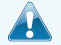 1-562-463-5075 to request a copy.Important QuestionsAnswersWhy This Matters:What is the overall deductible?$0See the Common Medical Events chart below for your costs for services this plan covers.Are there services covered before you meet your deductible?There is no deductible.You do not have to meet a deductible.Are there other deductibles for specific services?No.You don’t have to meet deductibles for specific services.What is the out-of-pocket limit for this plan?Medical out-of-pocket limit: $1,500 individual/$3,000 family Prescription drug out-of-pocket limit: (applicable to prescription drugs from network pharmacies, except certain specialty drugs): $750 individual / $1,500/familyThe out-of-pocket limit is the most you could pay in a year for covered services. If you have other family members in this plan, they have to meet their own out-of-pocket limits until the overall family out-of-pocket limit has been met.What is not included in the out-of-pocket limit?Medical out-of-pocket limit: Premiums, prescription drug costs, balance-billing charges, health care this plan doesn’t cover, and services indicated in chart starting on page 3.Prescription drug out-of-pocket limit:  premiums, amounts (other than copayment) paid for brand drug when generic is available, balance-billing charges and health care this plan doesn’t cover. Copayments for certain specialty drugs that are not essential health benefits (though eligible for reimbursement by the manufacturer at no cost to you) do not apply towards satisfying your out-of-pocket limit and will not be reimbursed at 100% once the out-of-pocket limit is reached.Even though you pay these expenses, they don’t count toward the out-of-pocket limit. Will you pay less if you use a network provider?Yes. Call 1-833-961-3021 or go to http://www.mlkcare.org/ for a list of network provider. Additionally, call 1-888-479-6606 or go to http://www.achievesolutions.net/santamonicauhh for a list of mental health or substance abuse network providerThis plan uses a provider network. You will pay less if you use a provider in the plan’s network. You will pay the most if you use an out-of-network provider, and you might receive a bill from a provider for the difference between the provider’s charge and what your plan pays (balance billing). Be aware, your network provider might use an out-of-network provider for some services (such as lab work). Check with your provider before you get services.Do you need a referral to see a specialist?Yes.This plan will pay some or all of the costs to see a specialist for covered services. You need a referral to see a  for medical treatment with the exception of gynecology..  You do not need a referral to see a specialist for mental health/substance use disorder.All copayment and coinsurance costs shown in this chart are after your deductible has been met, if a deductible applies.Common Medical EventServices You May NeedWhat You Will PayWhat You Will PayLimitations, Exceptions, & Other Important InformationCommon Medical EventServices You May NeedNetwork Provider
(You will pay the least)Out-of-Network Provider
(You will pay the most) Limitations, Exceptions, & Other Important InformationIf you visit a health care provider’s office or clinicPrimary care visit to treat an injury or illnessNo chargeNot coveredNone.  If you visit a health care provider’s office or clinicSpecialist visitNo chargeNot coveredRequires referral from your primary care provider and prior authorization, otherwise not covered.If you visit a health care provider’s office or clinicPreventive care/screening/
immunizationNo chargeNot coveredYou may have to pay for services that aren’t preventive. Ask your provider if the services needed are preventive. Then check what your plan will pay for.If you have a testDiagnostic test (x-ray, blood work)No chargeNot coveredRequires referral from your primary care provider and prior authorization, otherwise not covered.If you have a testImaging (CT/PET scans, MRIs)No chargeNot coveredRequires referral from your primary care provider and prior authorization, otherwise not covered.If you need drugs to treat your illness or conditionMore information about prescription drug coverage is available at www.express-scripts.com or call 1-800-451-6245.Generic drugs$3 copay / prescription 
(retail or mail order)Not coveredYou must use a pharmacy in Express Scripts’ Prime Network (within the United States) to fill your prescription or no coverage. Each retail prescription limited to a maximum 30-day supply. For maintenance medications, up to a 90-day supply is available using mail order. For maintenance drugs, you must decide whether to use mail order or a retail pharmacy. Two retail fills are allowed before you must notify Express Scripts of your decision.  Except in case of urgent medical need, specialty medications must be filled through the Accredo pharmacy.  Some drugs require preauthorization.  If you use a brand name drug when a generic is available, you will pay the difference in price between the brand name and the generic drug, plus the applicable copay. No charge for ACA-required preventive care drugs if purchased at a network pharmacy with a prescription from a physician.For information on drugs not covered by the plan, call 1-800-451-6245, visit www.express-scripts.com, or download the Express Scripts app. Certain specialty drugs have substantially higher copays than shown.  If you are on one of these specialty drugs and you participate in the SaveOn SP program through Express Scripts, you will not have to pay the higher copays.  However, if your specialty drug is on the SaveOn SP Drug list and you do not participate in the SaveOn SP program, you will be responsible for the full copay.  The specialty drugs on the SaveOn SP Drug list, and the copays for those drugs, are subject to change.  You will receive notification from SaveOn SP if you are on a specialty drug that is part of the SaveOn SP program.  Please see “Important Questions” on page 1 for more information regarding the prescription drug out-of-pocket limit.If you need drugs to treat your illness or conditionMore information about prescription drug coverage is available at www.express-scripts.com or call 1-800-451-6245.Brand name drugs$ 6 copay / prescription (retail)
$5 copay / prescription (mail order)Not coveredYou must use a pharmacy in Express Scripts’ Prime Network (within the United States) to fill your prescription or no coverage. Each retail prescription limited to a maximum 30-day supply. For maintenance medications, up to a 90-day supply is available using mail order. For maintenance drugs, you must decide whether to use mail order or a retail pharmacy. Two retail fills are allowed before you must notify Express Scripts of your decision.  Except in case of urgent medical need, specialty medications must be filled through the Accredo pharmacy.  Some drugs require preauthorization.  If you use a brand name drug when a generic is available, you will pay the difference in price between the brand name and the generic drug, plus the applicable copay. No charge for ACA-required preventive care drugs if purchased at a network pharmacy with a prescription from a physician.For information on drugs not covered by the plan, call 1-800-451-6245, visit www.express-scripts.com, or download the Express Scripts app. Certain specialty drugs have substantially higher copays than shown.  If you are on one of these specialty drugs and you participate in the SaveOn SP program through Express Scripts, you will not have to pay the higher copays.  However, if your specialty drug is on the SaveOn SP Drug list and you do not participate in the SaveOn SP program, you will be responsible for the full copay.  The specialty drugs on the SaveOn SP Drug list, and the copays for those drugs, are subject to change.  You will receive notification from SaveOn SP if you are on a specialty drug that is part of the SaveOn SP program.  Please see “Important Questions” on page 1 for more information regarding the prescription drug out-of-pocket limit.If you need drugs to treat your illness or conditionMore information about prescription drug coverage is available at www.express-scripts.com or call 1-800-451-6245.Specialty drugs$3 copay for generic (retail or mail order) $ 6 copay / brand prescription (retail)$5 copay / brand prescription (mail order)  Not coveredYou must use a pharmacy in Express Scripts’ Prime Network (within the United States) to fill your prescription or no coverage. Each retail prescription limited to a maximum 30-day supply. For maintenance medications, up to a 90-day supply is available using mail order. For maintenance drugs, you must decide whether to use mail order or a retail pharmacy. Two retail fills are allowed before you must notify Express Scripts of your decision.  Except in case of urgent medical need, specialty medications must be filled through the Accredo pharmacy.  Some drugs require preauthorization.  If you use a brand name drug when a generic is available, you will pay the difference in price between the brand name and the generic drug, plus the applicable copay. No charge for ACA-required preventive care drugs if purchased at a network pharmacy with a prescription from a physician.For information on drugs not covered by the plan, call 1-800-451-6245, visit www.express-scripts.com, or download the Express Scripts app. Certain specialty drugs have substantially higher copays than shown.  If you are on one of these specialty drugs and you participate in the SaveOn SP program through Express Scripts, you will not have to pay the higher copays.  However, if your specialty drug is on the SaveOn SP Drug list and you do not participate in the SaveOn SP program, you will be responsible for the full copay.  The specialty drugs on the SaveOn SP Drug list, and the copays for those drugs, are subject to change.  You will receive notification from SaveOn SP if you are on a specialty drug that is part of the SaveOn SP program.  Please see “Important Questions” on page 1 for more information regarding the prescription drug out-of-pocket limit.If you have outpatient surgeryFacility fee (e.g., ambulatory surgery center)No chargeNot coveredRequires referral from your primary care provider and prior authorization, otherwise not covered.If you have outpatient surgeryPhysician/surgeon feesNo chargeNot coveredRequires referral from your primary care provider and prior authorization, otherwise not covered.If you need immediate medical attentionEmergency room care$150 copay/visit$150 copay/visit Copay waived if admitted as inpatient.  Emergency medical transportation covered only when medically necessary. Out-of-network coverage subject to balance billing.If you need immediate medical attentionEmergency medical transportationNo chargeNo chargeCopay waived if admitted as inpatient.  Emergency medical transportation covered only when medically necessary. Out-of-network coverage subject to balance billing.If you need immediate medical attentionUrgent careNo chargeNot coveredCopay waived if admitted as inpatient.  Emergency medical transportation covered only when medically necessary. Out-of-network coverage subject to balance billing.If you have a hospital stayFacility fee (e.g., hospital room)No chargeNot coveredAll hospitalizations, except Emergency and childbirth, require referral from your primary care provider and prior authorization or no coverage. Maximum benefit for hospitalization is $100,000 per hospitalization.If you have a hospital stayPhysician/surgeon feesNo chargeNot covered–––––––––––none–––––––––––If you need mental health, behavioral health, or substance abuse servicesOutpatient servicesNo chargeNot coveredNone. Carelon also provides Applied Behavioral Analysis, intensive outpatient, partial hospitalization, and residential treatment services.If you need mental health, behavioral health, or substance abuse servicesInpatient servicesNo chargeNot coveredNone. Carelon also provides Applied Behavioral Analysis, intensive outpatient, partial hospitalization, and residential treatment services.If you are pregnantOffice visitsNo chargeNot coveredCost sharing does not apply for preventive services. Maternity care may include tests and services described elsewhere in the SBC (i.e., ultrasound).  Preauthorization required if hospital stay more than 48 hours (vaginal delivery) or 96 hours (C-section).If you are pregnantChildbirth/delivery professional servicesNo chargeNot coveredCost sharing does not apply for preventive services. Maternity care may include tests and services described elsewhere in the SBC (i.e., ultrasound).  Preauthorization required if hospital stay more than 48 hours (vaginal delivery) or 96 hours (C-section).If you are pregnantChildbirth/delivery facility servicesNo chargeNot coveredCost sharing does not apply for preventive services. Maternity care may include tests and services described elsewhere in the SBC (i.e., ultrasound).  Preauthorization required if hospital stay more than 48 hours (vaginal delivery) or 96 hours (C-section).If you need help recovering or have other special health needsHome health careNo chargeNot coveredRequires referral from your primary care provider and prior authorization, otherwise not covered.  Homemaker services not covered.  If you need help recovering or have other special health needsRehabilitation servicesNo chargeNot coveredRequires referral from your primary care provider and prior authorization, otherwise not covered.  If you need help recovering or have other special health needsHabilitation services No chargeNot coveredRequires referral from your primary care provider and prior authorization, otherwise not covered.  If you need help recovering or have other special health needsSkilled nursing careNo chargeNot coveredRequires referral from your primary care provider and prior authorization, otherwise not covered.  Limited to 100 days per calendar year.If you need help recovering or have other special health needsDurable medical equipmentNo chargeNot coveredCorrective footwear is not covered.  Requires referral from your primary care provider and prior authorization, otherwise not covered.  If you need help recovering or have other special health needsHospice servicesNo chargeNot coveredRequires referral from your primary care provider and prior authorization, otherwise not covered.  If your child needs dental or eye careChildren’s eye exam MLK Care: Not coveredVSP: No charge. All costs above $45 allowance.For vision coverage through Vision Service Plan (VSP), call 1-855-866-0942 for benefit information.  Eye exams limited to one exam every 12 months.  (Eye exams may be obtained through the MLK Program with a $5 copay until October 31, 2021).  If your child needs dental or eye careChildren’s glassesMLK Care: Not coveredVSP:  80% of costs above $120 allowance for basic frames.  No charge for most standard lenses.MLK Care:  Not coveredVSP:  Frames: All costs above $70 allowance. Lenses: All costs above $30 (single vision lenses), $50 (bifocals and standard progressives), and $65 (trifocals) allowances.For vision coverage through Vision Service Plan (VSP), call 1-855-866-0942 for benefit information. Lenses and frames limited to once every 24 months.  Charges apply for lens add-ons and premium progressive lenses.If your child needs dental or eye careChildren’s dental check-upNot coveredNot coveredYou may have other dental coverage not described here.Services Your Plan Generally Does NOT Cover (Check your policy or plan document for more information and a list of any other excluded services.)Services Your Plan Generally Does NOT Cover (Check your policy or plan document for more information and a list of any other excluded services.)Services Your Plan Generally Does NOT Cover (Check your policy or plan document for more information and a list of any other excluded services.)Bariatric surgeryCosmetic surgeryHearing aidsInfertility TreatmentLong-term careNon-emergency care when traveling outside the U.S.Private-duty nursingRoutine foot careWeight loss programsOther Covered Services (Limitations may apply to these services. This isn’t a complete list. Please see your plan document.)Other Covered Services (Limitations may apply to these services. This isn’t a complete list. Please see your plan document.)Other Covered Services (Limitations may apply to these services. This isn’t a complete list. Please see your plan document.)Acupuncture (Requires referral from your primary care provider and prior authorization, otherwise not covered)  Chiropractic care (Requires referral from your primary care provider and prior authorization, otherwise not covered)Dental care (Adult) - (available through separate standalone plan)Digital musculoskeletal care – (available through Hinge Health; call 1-855-902-2777 for benefit information)Routine eye care (Adult) – (eye exams and materials available through VSP plan).To see examples of how this plan might cover costs for a sample medical situation, see the next section.This is not a cost estimator. Treatments shown are just examples of how this plan might cover medical care. Your actual costs will be different depending on the actual care you receive, the prices your providers charge, and many other factors. Focus on the cost-sharing amounts (deductibles, copayments and coinsurance) and excluded services under the plan. Use this information to compare the portion of costs you might pay under different health plans. Please note these coverage examples are based on self-only coverage.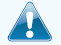 Total Example Cost$12,700In this example, Peg would pay:Cost SharingCost SharingDeductibles$0Copayments$10Coinsurance$0What isn’t coveredWhat isn’t coveredLimits or exclusions$60The total Peg would pay is$70Total Example Cost$5,600In this example, Joe would pay:Cost SharingCost SharingDeductibles$0Copayments$100Coinsurance$0What isn’t coveredWhat isn’t coveredLimits or exclusions$20The total Joe would pay is$120Total Example Cost$2,800In this example, Mia would pay:Cost SharingCost SharingDeductibles$0Copayments$200Coinsurance$0What isn’t coveredWhat isn’t coveredLimits or exclusions$0The total Mia would pay is$200